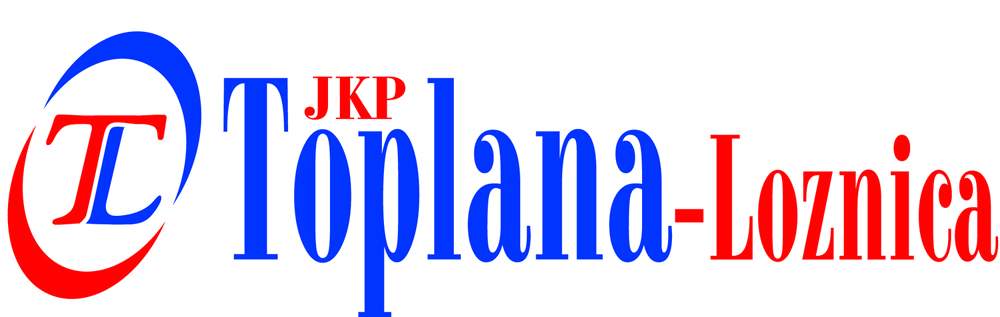 	www.lotoplana.co.rsБрој: 01-пд-03/2015Датум: 15.09.2015 год.Лозница							ЈНВВ-ОПД-03/2015Предмет: питања и одговори	Поштовани,Достављамо Вам одговоре на Ваша питања везана за јавну набавку – реконструкција подстаница.Питање:„Колика је процењена вредност по ЈНВВ-ОПД-03/2015 Топлана Лозница Реконструкција подстаница ?“Одговор:	„Процењена вредност за предметну јавну набавку, број: ЈНВВ-ОПД-03/2015 одређена је на износ од 9.500.000,00 динара без пдв-а.“						КОМИСИЈА ЗА ЈНВВ-ОПД-03/2015